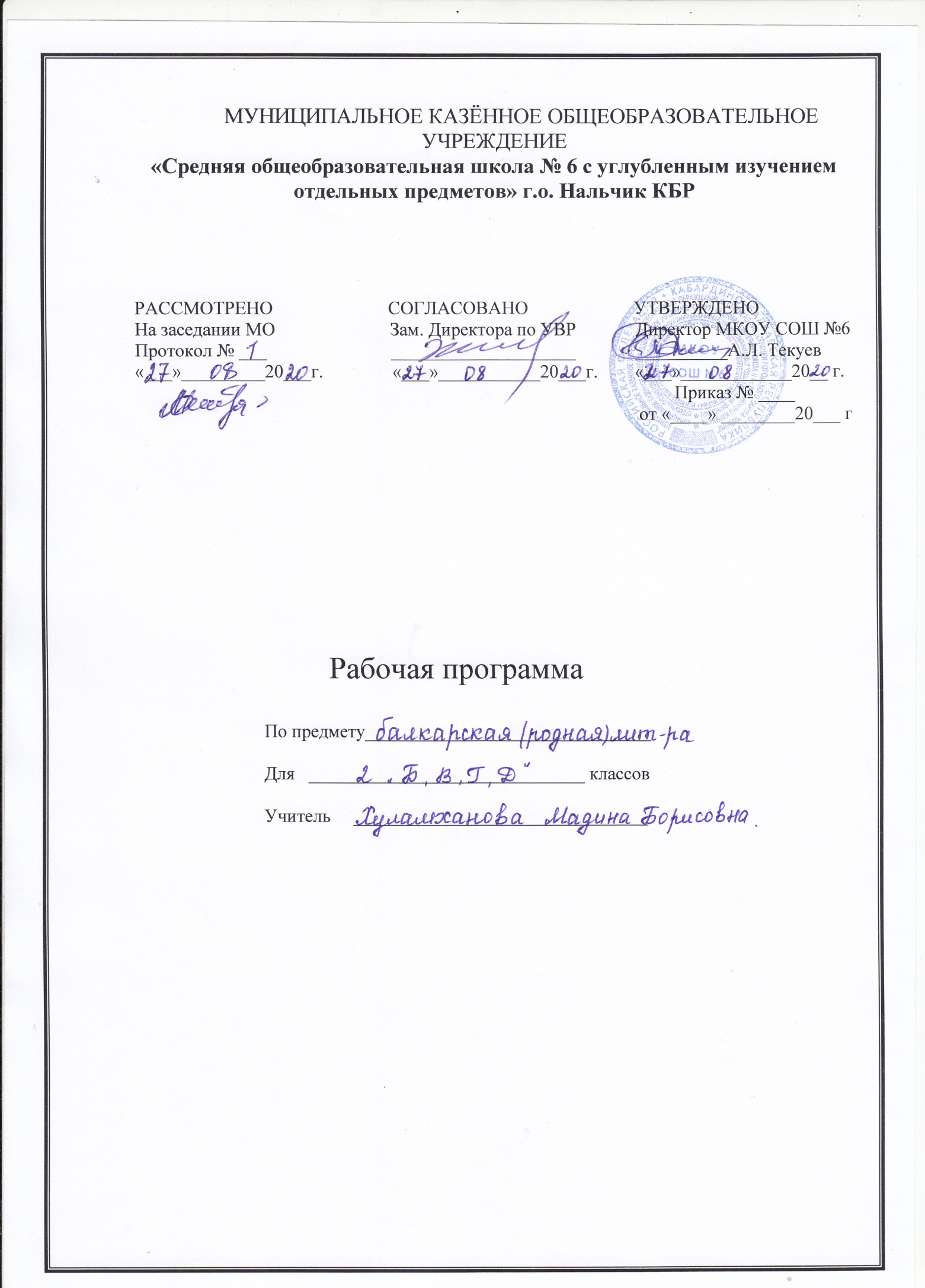 ПОЯСНИТЕЛЬНАЯ ЗАПИСКАРабочая программа по балкарскому литературному чтению для 2  класса разработана на основе регионального компонента государственного стандарта начального общего образования с учетом возрастных особенностей младших школьников, составлена в соответствии с основными положениями Федерального государственного образовательного стандарта начального общего образования (утвержден приказом Минобрнауки России от 31.12.2015г. № 1576 «О внесении изменений в федеральный государственный образовательный стандарт начального общего образования», утвержденный приказом Министерства образования и науки Российской Федерации от 6 октября 2009 г. №373» Письмом Министерства образования и науки РФ «О рабочих программах учебных предметов» от 28.10.2015г. № 08 – 1786), требованиями Примерной основной образовательной программы по учебным предметам (Балкарское литературное чтение), ООП НОО по ФГОС НОО МКОУ «СОШ №6». Планирование  по балкарской (родной) литературе разработано на основе программы по балкарскому языку и литературе для  1-4 классов. Борчаев А.И. Ана тил: учебник для общеобразовательных учреждений 2 класс. Н.: «Эльбрус», 2014;Цели и задачи курса: – научить детей читать художественную литературу, подготовить к ее систематическому изучению в средней школе, вызвать интерес к чтению и заложить основы формирования грамотного читателя. Достижение этой цели предполагает решение следующих задач:формирование техники чтения и приемов понимания текста – правильного типа читательской деятельности; одновременное развитие интереса к самому процессу чтения, потребности читать;введение детей через литературу в мир человеческих отношений, нравственных ценностей; воспитание личности со свободным и независимым мышлением;приобщение детей к литературе как искусству слова, к пониманию того, что делает литературу художественной, через введение элементов литературоведческого анализа текстов и практическое ознакомление с отдельными теоретико-литературными понятиями;развитие устной и письменной речи (в том числе значительное обогащение словаря);развитие творческих способностей детей.В курсе родной речи реализуются следующие сквозные линии развития учащихся средствами предмета. Линии, общие с курсом балкарского языка:овладение функциональной грамотностью;овладение техникой чтения, приемами понимания и анализа текстов;овладение умениями, навыками различных видов устной и письменной речи.Линии, специфические для курса «Родная речь»:определение и объяснение своего эмоционально-оценочного отношения к прочитанному;приобщение к литературе как искусству слова;приобретение и первичная систематизация знаний о литературе, книгах, писателях.На уроках детской литературы во 2 классе дети получают целостное представление об истории балкарской литературы: о писателях и их героях, о темах и жанрах. развивать у детей способность полноценно воспринимать художественное произведение, сопереживать героям, эмоционально откликаться на прочитанное;учить детей чувствовать и понимать образный язык художественного произведения, выразительные средства, создающие художественный образ, развивать образное мышление учащихся;формировать умение воссоздавать художественные образы литературного произведения, развивать творческое и воссоздающее воображение учащихся, и особенно — ассоциативное мышление;развивать поэтический слух детей, накапливать эстетический опыт слушания произведений изящной словесности, воспитывать художественный вкус;формировать эстетическое отношение ребенка к жизни, приобщая его к классике художественной литературы;обеспечивать достаточно глубокое понимание содержания произведений различного уровня сложности;расширять кругозор детей через чтение книг различных жанров, разнообразных по содержанию и тематике, обогащать нравственно-эстетический и познавательный опыт ребенка;обеспечивать развитие речи школьников и активно формировать навык чтения и речевые умения;работать с различными типами текстов;создавать условия для формирования потребности в самостоятельном чтении художественных произведений, формировать «читательскую самостоятельность».Программа ориентирована на достижение следующих личностных и метапредметных результатовМЕСТО ПРЕДМЕТА  В УЧЕБНОМ ПЛАНЕМесто предмета «Балкарское родное чтение» в учебном плане определяется дополнительным характером курса. На его изучение в начальной школе отводится 51 час во 2 классе (в I полугодии 2 ч в неделю, во II полугодии 1ч в неделю).Отличительные особенности рабочей программыПрограмма построена с учетом принципов системности, и доступности между различными разделами курса.Уроки спланированы с учетом знаний, умений и навыков по предмету, которые сформированы у школьников в процессе реализации принципов развивающего обучения. Предусматривается обучение балкарской литературе во 2 классе на высоком, но доступном уровне трудности, быстрым темпом, отводя ведущую роль теоретическим знаниям. На первый план выдвигается раскрытие и использование познавательных возможностей учащихся как средства их развития и как основы для овладения учебным материалом. Повысить интенсивность и плотность процесса обучения позволяет использование различных форм работы: письменной и устной, под руководством учителя и самостоятельной и др. Сочетание коллективной работы с индивидуальной и групповой снижает утомляемость учащихся от однообразной деятельности, создает условия для контроля и анализа полученных знаний, качества выполненных заданий.Для пробуждения познавательной активности и сознательности учащихся в уроки включены сведения из истории балкарской литературы, прослеживаются процессы формирования языковых явлений, их взаимосвязь.Материал в программе расположен с учетом возрастных возможностей учащихся.В программе предусмотрены вводные уроки, раскрывающие роль и значение балкарской литературы. В программе также специально выделены часы на развитие связной речи. Темы по развитию речи — речеведческие понятия и виды работы над текстом — пропорционально распределяются между грамматическим материалом. Это обеспечивает равномерность обучения речи, условия для его организации.Планируемые результаты изучения учебного предмета, курса (личностные, предметные, метапредметные).ПЛАНИРУЕМЫЕ РЕЗУЛЬТАТЫ ОСВОЕНИЯ ПРЕДМЕТАЛичностные результаты:1) сформированность основ российской гражданской идентичности: патриотизма, уважения к Отечеству, знание истории, языка, культуры своего народа; осознание чувства ответственности и долга перед Родиной;2) сформированность ответственного и уважительного отношения к учёбе и труду;3) толерантное осознание и поведение в поликультурном мире, готовность и способность вести диалог с другими людьми;4) сформированность основных нравственных норм, осознанного и ответственного отношения к собственным поступкам;5) сформированность основ экологической культуры;6) сформированность эстетического сознания через освоение художественного наследия, а также в процессе творческой деятельности;7) Достижению предметных, метапредметных и личностных результатов способствуют основные виды деятельности учителя и учащихся:- определение нравственных ценностей балкарской (родной) литературы, - подготовка устных высказываний с использований с использованием материалов и упражнений учебника);- работа со словарями разных типов;- работа в творческих группах;- сопоставление произведений разных видов искусства;- выполнение письменных заданий;- выполнение творческих и проектных заданий.Метапредметные результаты:1) принимать, сохранять и выполнять учебные задачи;2) запоминать правила;3) планировать действия, контролировать процесс выполнения;4) понимать возникшую проблему и эффективно её решать;5)оценивать свои действия, корректировать работу по ходу её выполнения;6) выбирать средства и способы для успешного выполнения задания;7) осознанно читать тексты разных типов и извлекать из них информацию;8) создавать устное и письменное высказывание с учётом поставленной задачи;9) слушать одноклассников и учителя и вступать с ними в диалог;10) принимать участие в обсуждении поставленной задачи, способов её решения, решении возникших проблем;11) высказывать и аргументировать своё мнение; уважать мнение собеседника;Предметные результаты:1) сформированность представлений о балкарском как родном языке бакарского народа, являющемся основой его культурного и нравственного самоопределения;2) сформированность ответственного отношения к балкарскому родному языку и желания сохранять и преумножать его богатство;3) сформированность представления об истории возникновения письменности и книжной культуры;4) понимание слов, обозначающих предметы быта;5) понимание балкарских пословиц и поговорок, крылатых слов и выражений; умение использовать их в повседневной речи;6) понимание правил ведения диалога и применение этих правил в речевой практике;7) представление о целях и видах вопросов;8) умение создавать устные и письменные высказывания в разговорном стиле;9) знание основных грамматических норм балкарского литературного зыка (сочетаемость слов);10) обогащение словарного запаса и навыков грамматического построения речи;11) потребность в использовании словарей: толковых, орфографических и орфоэпических.достаточный объём словарного запаса и усвоенных грамматических средств для свободного выражения мыслей и чувств в процессе речевого общения; способность к самооценке на основе наблюдения за собственной речью.Содержание учебного предметаУМККалендарно - тематическое планированиеБалкарская (родная) литература2 класс№ п/пНаименование разделов учебной программы и характеристика основных содержательных линийОбщее количество часов на освоение раздела, в том числе на письменные работы1Биринчи сентябрь – Билимни кюню 12Жайны эсгериу33Кюз34Бизни Ата журтубуз25Школ, юйюр, шуёхла46Иги бла аманны юсюнден57Къыш68Жомакъла бла таурухла39Жаныуарла бизни шуёхларыбыздыла310Ата журтну къоруулаучуну кюню211Жаз башы512Ишди къууанч келтирген5131-чи май – урунууну кюню214Уллу хорламны кюню315Жай3Итого 51№ п/пНаименование объектов и средств материально-технического обеспеченияБиблиотечный фонд (книгопечатная продукция)Библиотечный фонд (книгопечатная продукция)1Учебник    Борчаев А.И. Ана тил 2 класс. – Нальчик: Эльбрус, 2015 г.2Методическое руководство к учебнику. Джангуразова Л.Х., Конакова Л.А.Нальчик, «Эльбрус»   Печатные пособияПечатные пособия4Словари по балкарскому языку.Технические средства обученияТехнические средства обучения5Таблицы.7Персональный компьютер.№ п/пТема урокаКол-во часовДатаДата№ п/пТема урокаКол-во часовПо плануФакт1Бизни школ  чакъыра-ды. Къулийла-ны Х.-М.12Наныкъла. Борчаланы А. Жемиш терекле, Этезланы Д.13Жай талада.14Мен айранчы жашчыкъма. Боташланы И. Зауукълу кюнле.15Алтын кюздю мени  атым. Мокъала-ны М. Чегетде кюз арты Мусукаланы Сакинат.16Кюз арты ишле. Борчаланы А. Къыркъар, Къулийланы Х.-М.17Хыйлачы. Тёппеланы С.18Таулу жашчыкъгъа. Созайланы А.19Бизни республи-кабыз.Россия.110Болушама анама. Къулийланы Х.-М. Асхат. Таукенла-ны И.111Школгъа. Къулийла-ны Х.-М.112Анагъызны сюйюгюз. Сотталаны А.113Тенгле. М. Шамановадан. Эки нёгер. Л Толстой114Мен къалай этеме. Маммеланы И.115Хурметли жашчыкъ. Борчаланы А. Хыпыяр. Текуланы Ж.116Махтичик. Зумакъул-ланы Т.117Ётюрюкчю. Л. Толстой. Керти сёзлю. Сотталаны А.118Уялдыкъ. Жаболаны М.119Къыш эрттенлик. Джангуразланы Лиза. Къыш. Сюйюнчланы З.120Махтан-чакъ къоян. Текулан Ж.121Назы терекчик. Мокъала-ны М.122Агъачдан къоян чыкъды. С. Могилевская.123Къышда эрлен къалай жашайды? Г. Скребиц-кий.1124Гулмакчыкъ. Текуланы Жамал.125Къар Аппа. Аппаланы Б. Жангы жыл. Мусукала-ны С.126Амма бла Нух. Мокъаланы М.127Тюлкю бла къошун. К. Ушинский. Аслан бла Тюлкючюк.128Арслан бла къоян. Байзулла-ланы А. Бёрю бла Тюлкю.129Уучу Бирликде-тирлик.130Бармыды Ат, Бёрю, Тюлкю. тюзлюк.131Аман акъыллы эшек.132Киштикчик. Ахматланы С. Пулька. Ёзденланы А.133Маскечик. Теппеланы С. Бёрю кючюкле. Жаболаны М. 134Айыуну юлеширге юйретгени. Байзуллала-ны А. Къарт къой. Занкишила Ж.135Урушну сюймейди. Будайланы А. Чекде. Маммеланы И.136Жаз башы. Ахматланы Л.137Ананы кюню. Ёлмезланы Мурадин. Анакагъа саугъала. Узденланы А.138Анам, сен-мени жаным, Мокъала-ны М.139Жаз башы Мокъаланы М. Къарылгъач келеди. Шахмырза-ланы С.140Къанатлыла къайтадыла. Жаз башы Мокъаланы М.141Мухтарчыкъ Къаракетланы Ю. Школ бахчада. Текуланы Ж..142Жулдузла-гъа жол салгъанла. Борчаланы А.143Самолёт сынаучу. Байзаллаланы А. Тенглени муратларыТекуланы Ж.1144Аты айтылгъан къаячы. окъала-ны М.145Тау жайлыкъ-лагъа барыу. Сотталаны А.1461-чи май Май. Мусукала-ны С.147Хорлам кюнде. Мусукала-ны С. Бизни Алим. Аппайланы А.148Хорлауну байрыгъы. Байзаллаланы А.149«Жангы жерни» жигити. Мокъала-ны М. Хорлау. Гуртуланы Б.150Эллиле ыспас этдиле. Кёгет Жыяргъа барыу. Къулийланы Х.-М. Оюмлу жашчыкъ. Алийланы У.151Жай эрттен. Ёлмезланы М. Жылны ичинде окъулгъан. Классны тышында окъуу дерс.1